Toruń, dnia 27.07.2023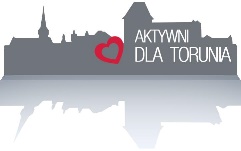 Klub Radnych „Aktywni dla Torunia – Krużewski, Szymanski, Skerska-Roman”Pan								Michał ZaleskiPrezydent  Miasta Torunia InterpelacjaNa podstawie art. 24 ust. 3 i 4 ustawy z dnia 8 marca 1990 roku o samorządzie gminnym (Dz. U. z 2018 r. poz. 994, 1000, 1349, 1432, 2500) zwracamy się z interpelacją dotyczącą wskazania lokalizacji zraszaczy wodnych na poszczególnych osiedlach wraz przygotowaniem odpowiedniej infrastruktury.UzasadnienieZmieniający się klimat i coraz dłuższe okresy wysokich temperatur panujących w miastach, wymagają wprowadzenia na stałe urządzeń, które powodują chłodzenie się ludzi przebywających na otwartych przestrzeniach podczas upałów. Konieczne będzie uzgodnienie wybranych lokalizacji z poszczególnymi Radami Okręgu, tak aby urządzenia w jak największym stopniu realizowały potrzeby i oczekiwania Mieszkańców.Z poważaniemMaciej KrużewskiMargareta Skerska -Roman Bartosz Szymanski